Р Е Ш Е Н И ЕО повестке дня      двадцать  второго заседания  Совета сельского поселенияЮмашевский сельсовет муниципального района Чекмагушевский районРеспублики БашкортостанВ соответствии  со ст.41 Регламента Совета, Совет сельского поселенияЮмашевский сельсовет РЕШИЛ:включить в повестку дня     двадцать второго заседания Совета  сельского поселения Юмашевский сельсовет муниципального района  Чекмагушевский районРеспублики Башкортостан 	1.О досрочном прекращении  полномочий  депутата  Совета сельского поселения Юмашевский сельсовет от избирательного округа №2 Антонова Анатолия Васильевича.	2.Об избрании заместителя председателя Совета сельского поселения  Юмашевский сельсовет муниципального района Чекмагушевский район Республики Башкортостан	3.О внесении изменений в  решение Совета  «Об утверждении структуры Администрации сельского поселения Юмашевский сельсовет муниципального района Чекмагушевский район Республики Башкортостан» от 24 декабря 2005 №51	4.О назначении временно исполняющего полномочия главы сельского поселения Юмашевский сельсовет муниципального района Чекмагушевский район Республики БашкортостанПредседательствующий на заседании Советасельского поселения   Юмашевский сельсоветмуниципального района Чекмагушевский районРеспублики Башкортостан:                                                       Г.С.Тимофеевс. Юмашево20 июля №275	БАШ[ОРТОСТАН  ЕСПУБЛИКА]ЫСА[МА{ОШ  РАЙОНЫ муниципаль районЫНЫ@   ЙОМАШ АУЫЛ СОВЕТЫ АУЫЛ  БИЛ^м^]Е СОВЕТЫ 452227,  Йомаш ауылы,  Совет урамы,10тел. (34796) 27-2-69, 27-2-24e-mail:  yumash_chek@ufamts.ru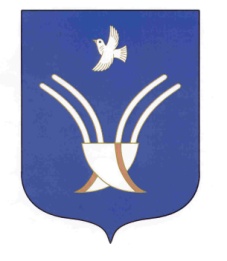 Совет сельского поселения Юмашевский сельсоветмуниципального района Чекмагушевский район Республики Башкортостан452227, с.  Юмашево, ул.  Советская. 10тел. (34796) 27-2-69, 27-2-24e-mail:  yumash_chek@ufamts.ruОКПО 04281326     ОГРН 1060249000052    ИНН  0249005871ОКПО 04281326     ОГРН 1060249000052    ИНН  0249005871ОКПО 04281326     ОГРН 1060249000052    ИНН  0249005871